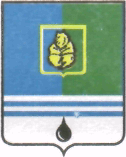 ПОСТАНОВЛЕНИЕАДМИНИСТРАЦИИ ГОРОДА КОГАЛЫМАХанты-Мансийского автономного округа - ЮгрыО признании утратившим силупостановления Администрации города Когалыма Руководствуясь Уставом города Когалыма, постановлением Администрации города Когалыма от 28.12.2017 №2888  «Об утверждении муниципального задания Муниципальному бюджетному учреждению «Молодёжный комплексный центр «Феникс» на оказание муниципальных услуг (выполнение работ) на 2018 год и плановый период 2019 и 2020 годов»:Постановление Администрации города Когалыма от 07.04.2017 №704 «Об утверждении стандарта качества муниципальной работы «Организация мероприятий, направленных на профилактику асоциального и деструктивного поведения подростков и молодёжи, поддержка детей и молодёжи, находящейся в социально опасном положении» признать утратившим силу.Опубликовать настоящее постановление в газете «Когалымский вестник» и разместить на официальном сайте Администрации города Когалыма в информационно-телекоммуникационной сети «Интернет» (www.admkogalym.ru).Контроль за выполнением постановления возложить на заместителя главы города Когалыма О.В.Мартынову.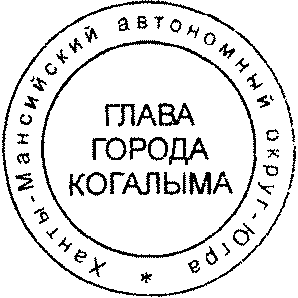 Глава города Когалыма	            			Н.Н.ПальчиковСоласовано:заместитель главы города Когалыма				О.В.Мартынованачальник УКСиМП						Л.А.Юрьеваначальник ЮУ							В.В.Генов Подготовлено: специалист-эксперт отдела МП УКСиМП			Н.М.БортэРазослать: О.В.Мартыновой, УКСиМП, ЮУ, МБУ МКЦ «Феникс», газета «Когалымский вестник», прокуратура.От «30»января2018г. № 150